PRÁCE NA ZAHRADĚ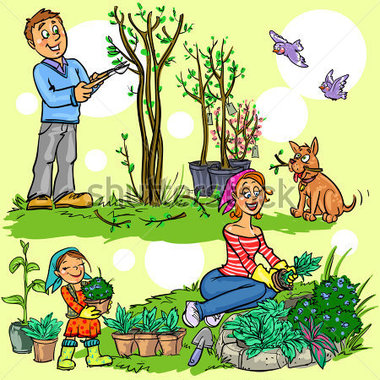 http://cz.clipart.me/premium-people/happy-family-in-garden-planting-flowers-and-pruning-trees-hand-drawn-cartoon-illustration-123370 ZELENĚRADOSTNĚVESELEBRZYZADLOUHOVŠUDEPEČLIVĚNAHOŘEDOLEDOBŘESKVĚLETEĎNYNÍPRUHOVANĚUDÝCHANĚVLEVODOMŮVESTOJEŠEDĚNAHORUPILNĚVPRAVOVLEVORYCHLEROZZÁŘENĚPŘÍSLOVCEČASUKDY?MÍSTAKDE? KAM?ZPŮSOBUJAK?